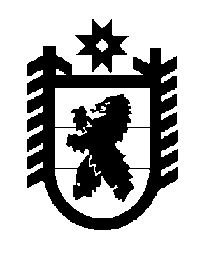 Российская Федерация Республика Карелия    ПРАВИТЕЛЬСТВО РЕСПУБЛИКИ КАРЕЛИЯРАСПОРЯЖЕНИЕот  28 января 2016 года № 49р-Пг. Петрозаводск В целях реализации Закона Республики Карелия от 26 июня 2015 года 
№ 1908-ЗРК «О перераспределении полномочий между органами местного самоуправления муниципальных образований в Республике Карелия и органами государственной власти Республики Карелия», в соответствии с частью 11 статьи 154 Федерального закона от 22 августа 2004 года № 122-ФЗ «О внесении изменений в законодательные акты Российской Федерации и признании утратившими силу некоторых законодательных актов Российской Федерации в связи с принятием федеральных законов «О внесении изменений и дополнений в Федеральный закон «Об общих принципах организации законодательных (представительных) и исполнительных органов государственной власти субъектов Российской Федерации» и «Об общих принципах организации местного самоуправления в Российской Федерации», учитывая решение Совета Кемского городского поселения от 27 октября 2015 года № 25-3/93 «Об утверждении перечня имущества, предлагаемого к передаче из муниципальной собственности Кемского городского поселения в государственную собственность Республики Карелия»: 1. Утвердить прилагаемый перечень имущества, передаваемого из муниципальной собственности Кемского городского поселения в государственную собственность Республики Карелия. 2. Государственному комитету Республики Карелия по управлению государственным имуществом и организации закупок совместно с администрацией Кемского городского поселения обеспечить подписание передаточного акта.3. Право собственности Республики Карелия на указанное в пункте 1 настоящего распоряжения имущество возникает с момента подписания передаточного акта.             ГлаваРеспублики  Карелия                                                              А.П. ХудилайненУтвержден распоряжениемПравительства Республики Карелияот 28 января 2016 года № 49р-ППЕРЕЧЕНЬ имущества, передаваемого из муниципальной собственности Кемского городского поселения в государственную собственность Республики Карелия______________№ п/пНаименование имуществаАдрес места нахождения имуществаИндивидуализирую-щие характеристики имущества1234Здание г. Кемь, ул. Энергетиковобщая площадь , инвентарный номер 2465Питатель винтовой (4 шт.)г. Кемь, ул. Энергетиковс мотор-редуктором, производительность 3680 кг/чБункер накопительный угля (4 шт.)г. Кемь, ул. Энергетиковобъем Котел стальной водо-грейный прямоточный (4 шт.)г. Кемь, ул. Энергетиковмощность 1,74 МВт, с горизонтальной водоохлаждаемой решеткой, тип РОУЗабрасыватель пневмо-механический (4 шт.)г. Кемь, ул. ЭнергетиковПТЛ-400, рабочая ширина ротора Теплообменник отоп-ления пластинчатый г. Кемь, ул. ЭнергетиковТИЖ-018-40, мощность 2000 кВтТеплообменник горя-чего водоснадбженияг. Кемь, ул. Энергетиковмощность 500 кВт Дымосос центробеж-ный одностороннего всасывания (4 шт.)г. Кемь, ул. Энергетиковтип ДН-8МГазоход г. Кемь, ул. ЭнергетиковИКЗ.011.060.01.00Воздуховод (4 шт.)г. Кемь, ул. ЭнергетиковИКЗ.011.060.02.00Циклон горизонталь-ный (4 шт.)г. Кемь, ул. ЭнергетиковЦГ2-8,0, производи-тельность 2000 куб. м/часБак подпиточной водыг. Кемь, ул. Энергетиковобъем , ИК3.510.20.1.0.00АДеаэратор вакуумно-атмосферныйг. Кемь, ул. Энергетиковмарка «АВАКС», расход 5 куб. м/чФильтр грязевикг. Кемь, ул. ЭнергетиковИКЗ.302141ФГ01-01234Бак расширительныйг. Кемь, ул. Энергетиковмарка «Relex», тип N600Насос сетевой / цирку-ляционный (4 шт.)г. Кемь, ул. ЭнергетиковКМ 100-65-200в/2-5Насос повысительный (2 шт.)г. Кемь, ул. ЭнергетиковКМ 65-50-160/2-5Насос подпиточный (2 шт.)г. Кемь, ул. ЭнергетиковКМ 40-25-160/2-5Насос эжекторный (2 шт.)г. Кемь, ул. ЭнергетиковКМ 40-32-180/2-5Бак выпара г. Кемь, ул. ЭнергетиковИК3.510.03.00.1 А, объем Фильтр сетчатый с магнитной вставкой Ф 150г. Кемь, ул. ЭнергетиковР3316Ла 0316-150Фильтр сетчатый с магнитной вставкой Ф 200г. Кемь, ул. ЭнергетиковР8316Ка 0316-200Затвор дисковый поворотныйг. Кемь, ул. ЭнергетиковЗР116 Ка 0116-150Затвор дисковый поворотныйг. Кемь, ул. ЭнергетиковЗР116 Ка 0116-100Транспортер горизон-тальный шлакозолоуда-ленияг. Кемь, ул. ЭнергетиковИК3.011.060.12.00, производительность 6000 кг/ч, мощность 4 кВтТранспортер наклон-ный шлакозолоуда-ленияг. Кемь, ул. Энергетиковпроизводительность 2000 кг/ч, мощность 1,1 кВтПреобразователь частотыг. Кемь, ул. Энергетиковбалансовая стоимость 335037 рублей Устройство плавкого пускателяг. Кемь, ул. Энергетиковбалансовая стоимость 50723 рубляКрупногабаритный сборно-разборный металлокорпусг. Кемь, ул. ЭнергетиковКСРМ20.8.8.УХП4Щит с монтажной панельюг. Кемь, ул. Энергетиковтип ШМПКонтроллерг. Кемь, ул. Энергетиковмарка «ZELLO» Разъединитель г. Кемь, ул. ЭнергетиковРЛНД-10 с приводом ПР-01Разрядник г. Кемь, ул. ЭнергетиковРВО-10Щит распредели-тельныйг. Кемь, ул. ЭнергетиковЩО70-1-30УЗШкаф комплексный низковольтныйг. Кемь, ул. ЭнергетиковЩУ8253-52А УХЛ4Пункт распредели-тельный навеснойг. Кемь, ул. ЭнергетиковПР8513-39-10-221-21Пускатели электромагнитныег. Кемь, ул. ЭнергетиковПМ12Тепловое реле г. Кемь, ул. ЭнергетиковРТТ5-32-301,5Приставка контактнаяг. Кемь, ул. ЭнергетиковПКИ-40Переключатель на два положенияг. Кемь, ул. ЭнергетиковАКС-22-3,22-2Светосигнальный индикаторг. Кемь, ул. Энергетиковтип АL-22TEКонтроллер для регу-лирования темпера-турыг. Кемь, ул. ЭнергетиковТРМ 32/ГРМ 202Вентилятор центробежныйг. Кемь, ул. ЭнергетиковВЦ 14-46-2,5Расходомер счетчик ультразвуковойг. Кемь, ул. ЭнергетиковУРЖ-2ККлапан предохрани-тельный Ф 50г. Кемь, ул. Энергетиковбалансовая стоимость 18786 рублейСчетчик холодной водыг. Кемь, ул. ЭнергетиковВМХ-50Клапан трехходовой смесительныйг. Кемь, ул. Энергетиковбалансовая стоимость 50695,44 рубляКлапан редукционныйг. Кемь, ул. Энергетиковмарка «JFSH188», тип RP 204 Клапан обратный подпружиненныйг. Кемь, ул. Энергетиковбалансовая стоимость 35879,92 рубля Затвор дисковый поворотныйг. Кемь, ул. Энергетиковбалансовая стоимость 72698,80 рубляВыключатель автоматическийг. Кемь, ул. ЭнергетиковВА88-32Резистор переменныйг. Кемь, ул. ЭнергетиковППБ-3 Ручка НЛП-4,252,15СПг. Кемь, ул. Энергетиковбалансовая стоимость 335,10 рубляПрибор контроля цифровойг. Кемь, ул. Энергетиковтип ПКЦ-1ЭБлок питанияг. Кемь, ул. ЭнергетиковБП 12Б-Д4-24Фильтр сетчатый с магнитной вставкойг. Кемь, ул. Энергетиковбалансовая стоимость 4395,73 рубля Клапан проходной мембранный с электро-магнитным приводомг. Кемь, ул. Энергетиков15КЧ888РСВМТермометрг. Кемь, ул. ЭнергетиковТТП5.2.160.66Манометрг. Кемь, ул. ЭнергетиковМП4-У-10Счетчик многофунк-циональныйг. Кемь, ул. ЭнергетиковЦЭ 6822 Трансформатор тока (3 шт.)г. Кемь, ул. ЭнергетиковТТИ-40,600/5Пускатель электромаг-нитный нереверсивныйг. Кемь, ул. ЭнергетиковПМ 12-063101УХЛ-4АПускатель электромаг-нитный нереверсивныйг. Кемь, ул. ЭнергетиковПМ 12-025200УХЛ-4АПускатель электромаг-нитный нереверсивныйг. Кемь, ул. ЭнергетиковПМ 12-004220УЗАБокс для установки кнопок управления КПг. Кемь, ул. Энергетиковбалансовая стоимость 1064,88 рубляБокс для установки кнопок управления КПг. Кемь, ул. Энергетиковбалансовая стоимость 186,17 рубляПрибор контроля уровня жидкостиг. Кемь, ул. Энергетиковмарка «САУ-М 7Е»Кнопка управления г. Кемь, ул. Энергетиковмарка «АNE»Датчик с электродамиг. Кемь, ул. Энергетиковдлина Датчик-релег. Кемь, ул. Энергетиковбалансовая стоимость 11969,32 рубляДатчик давленияг. Кемь, ул. ЭнергетиковКРТ-5Электроконтактный манометрг. Кемь, ул. ЭнергетиковДМ 2010, давление 0,6 МПаНапоромерг. Кемь, ул. Энергетиковмарка «НМЛ-52М2», давление 5 КПаМанометрг. Кемь, ул. Энергетиков1 МПаМанометрг. Кемь, ул. Энергетиков0,6 МПаТермометр техническийг. Кемь, ул. Энергетиковбалансовая стоимость 4259,52 рубляТермосопротивлениег. Кемь, ул. ЭнергетиковТСО 035 50МДатчик разряженияг. Кемь, ул. Энергетиковбалансовая стоимость 96454,64 рубляИсполнительный механизмг. Кемь, ул. Энергетиковбалансовая стоимость 44928,43 рубляСиренаг. Кемь, ул. Энергетиковбалансовая стоимость 6399,19 рубляСигнализатор оксида углеродаг. Кемь, ул. Энергетиковбалансовая стоимость 5565,17 рубляТелефонный аппаратг. Кемь, ул. Энергетиковбалансовая стоимость 324,80 рубляКнопка управления г. Кемь, ул. Энергетиковмарка «АNЕ»Прибор приемно-конт-рольный на 4 шлейфаг. Кемь, ул. Энергетиковбалансовая стоимость 3353,28 рубляНаружные сети хозяйственно-бытовой канализации г. Кемь, ул. ЭнергетиковК-1Наружные сети дожде-вой канализации г. Кемь, ул. ЭнергетиковК-2Теплотрассаг. Кемь, ул. Энергетиковпротяженность Теплосети от электро-котельнойг. Кемь, пр. Пролетар-скийпротяженность , сталь, двухтрубная, подземнаяТепловые сетиг. Кемь, от теплового колодца 1 до теплового колодца 3а протяженность , год постройки 1980Тепловые сетиг. Кемь, от теплового колодца 3А до здания расчетно-кассового центра по ул. Энерге-тиков, д. 10протяженность , год постройки 1981Тепловые сетиг. Кемь, от теплового узла 1 до теплового колодца 6/10протяженность , год постройки 2009Тепловые сетиг. Кемь, от теплового колодца 6/10 до теплового колодца 6/12протяженность , год постройки 2009Тепловые сетиг. Кемь, от теплового колодца 2/7 до здания морга по ул. Энерге-тиковпротяженность , год постройки 2009Тепловые сетиг. Кемь, от теплового колодца 6/12 до теплового колодца 4апротяженность , год постройки 1997Тепловые сетиг. Кемь, от теплового колодца 4а до теплового колодца 6апротяженность , год постройки 1997Тепловые сетиг. Кемь, от теплового колодца 4А к дому № 9 по ул. Энергетиковпротяженность , год постройки 1990Тепловые сетиг. Кемь, от теплового колодца 6/12 до территории корпуса по ул. Энергетиковпротяженность , год постройки 2009Подводы к зданию поликлиники, хирур-гического отделения и детской поликлиники (участки трубопровода теплосети)г. Кемь, ул. Энергетиков протяженность , год постройки 2009Котельная № 11г. Кемь ул. Гидрострои-телейобщая площадь , инвентарный номер 2512Котел стальной водогрейный (2 шт.)г. Кемь ул. Гидрострои-телейКСВ-Ф-1,0-95 НКотел стальной водогрейный г. Кемь ул. Гидрострои-телейКСВм-1,0КГидростанция (3 шт.)г. Кемь ул. Гидрострои-телейГС1,0Вентилятор центробежный (3 шт.)г. Кемь ул. Гидрострои-телейВЦ-14-46Насос центробежный (2 шт.)г. Кемь ул. Гидрострои-телей1Д 200-36Насос центробежныйг. Кемь ул. Гидрострои-телей1Д 200-906Дымосос с электро-двигателем (4 шт.)г. Кемь ул. Гидрострои-телейДН-6,3Измеритель (7 шт.)г. Кемь ул. Гидрострои-телейбалансовая стоимость 9728,68 рубляКлапан предохрани-тельный (2 шт.)г. Кемь ул. Гидрострои-телейбалансовая стоимость 14749,90 рубляЛюк г. Кемь ул. Гидрострои-телейстальнойШибер г. Кемь ул. Гидрострои-телейстальнойКран шаровый (2 шт.)г. Кемь ул. Гидрострои-телейдиаметр Кран шаровый (5 шт.)г. Кемь ул. Гидрострои-телейдиаметр Вентили проходные (5 шт.)г. Кемь ул. Гидрострои-телейбалансовая стоимость 338,66 рубляФильтр сетчатый (3 шт.)г. Кемь ул. Гидрострои-телейдиаметр Затвор дисковый (2 шт.)г. Кемь ул. Гидрострои-телейдиаметр Затвор дисковый (5 шт.)г. Кемь ул. Гидрострои-телейдиаметр Тепловые сети от котельной № 11 с сетями водопроводаг. Кемь ул. Гидрострои-телейпротяженность , год постройки 2007Тепловые сетиг. Кемь, от теплового колодца 8 к домам № 25-28 по ул. Гидрострои-телейпротяженность , год постройки 1986Тепловые сетиг. Кемь, от теплового колодца 6 к домам № 30-33 по ул. Гидрострои-телейпротяженность , год постройки 1986Тепловые сетиг. Кемь, от теплового колодца 4 к домам № 35, 37 по ул. Гидрострои-телейпротяженность , год постройки 1986Тепловые сетиг. Кемь, от теплового колодца 3 к дому № 39 по ул. Гидростроителейпротяженность , год постройки 1986Тепловые сетиг. Кемь, к дому № 29 по ул. Гидростроителейпротяженность , год постройки 2010Тепловые сети с сетями водопроводаг. Кемь, к домам № 56-59 по ул. Гидрострои-телейпротяженность водопровода , протяженность тепловых сетей Теплотрасса от котельной № 10г. Кемь, ул. Энерге-тиков, ул. Гидрострои-телейпротяженность , сталь, двухтрубная, подземная, Д 133-76-57Тепловые сетиг. Кемь, от котельной № 11 к домам № 63, 64 по ул. Гидростроителейпротяженность , год постройки 1996Тепловые сетиг. Кемь, от теплового колодца 1 до теплового колодца 20протяженность , год постройки 1998Тепловые сетиг. Кемь, от теплового колодца 20 к домам № 60, 61, 62 по ул. Гидростроителейпротяженность , год постройки 1996Тепловые сетиг. Кемь, от  теплового колодца 20 до теплового колодца 24протяженность , год постройки 2013Тепловые сетиг. Кемь, от теплового колодца 24 до теплового узла 24протяженность , год постройки 1995Подводы к домам (участки трубопровода теплосети) г. Кемь, к домам № 55, 54, 53, 52, 41, 42, 43, 44, 45, 49, 48, 50, 51, 46 по ул. Гидростроителей протяженность Участки тепловых сетей от котельной № 1 Кемской дистанции гражданских сооруже-ний, водоснабжения и водоотведенияг. Кемь, ул. Пуэтная, к дому № 11 от магист-ральной теплотрассыпротяженность , двухтрубная, сталь, диаметр Участки тепловых сетей от котельной № 1 Кемской дистанции гражданских сооруже-ний, водоснабжения и водоотведенияг. Кемь, ул. Пуэтная, к дому № 12 от колодца № 10протяженность , двухтрубная, сталь, диаметр Участки тепловых сетей от котельной № 1 Кемской дистанции гражданских сооруже-ний, водоснабжения и водоотведенияг. Кемь, ул. Пуэтная, к дому № 5 от теплового пунктапротяженность , двухтрубная сталь, диаметр Участки тепловых сетей от котельной № 1 Кемской дистанции гражданских сооруже-ний, водоснабжения и водоотведенияг. Кемь, ул. Пуэтная, к дому № 2 от колодца № 23протяженность , двухтрубная, сталь, диаметр Участки тепловых сетей от котельной № 1 Кемской дистанции гражданских сооруже-ний, водоснабжения и водоотведенияг. Кемь, ул. Пуэтная, к дому № 6 от колодца № 23протяженность , двухтрубная, сталь, диаметр Участки тепловых сетей от котельной № 1 Кемской дистанции гражданских сооруже-ний, водоснабжения и водоотведенияг. Кемь, ул. Пуэтная, к колодцу № 23 от теплового пунктапротяженность , двухтрубная сталь, диаметр Участки тепловых сетей от котельной № 1 Кемской дистанции гражданских сооруже-ний, водоснабжения и водоотведенияг. Кемь, ул. Высотная, к дому № 1 от колодца № 24протяженность , сталь, двухтрубная, диаметр Участки тепловых сетей от котельной № 1 Кемской дистанции гражданских сооруже-ний, водоснабжения и водоотведенияг. Кемь, ул. Высотная, к домам № 2, 3 от дома № 1протяженность , сталь, двухтрубная, диаметр Участки тепловых сетей от котельной № 1 Кемской дистанции гражданских сооруже-ний, водоснабжения и водоотведенияг. Кемь, ул. Вокзальная, к дому № 13 от магистральной теплотрассыпротяженность , двухтрубная сталь, диаметр Участки тепловых сетей от котельной № 1 Кемской дистанции гражданских сооруже-ний, водоснабжения и водоотведенияг. Кемь, ул. Вокзальная, к дому № 15 от магист-ральной теплотрассыпротяженность , сталь, двухтрубная, диаметр Участки тепловых сетей от котельной № 1 Кемской дистанции гражданских сооруже-ний, водоснабжения и водоотведенияг. Кемь, ул. Свердлова, к дому № 14а от колодца № 3протяженность , двухтрубная, диаметр Участки тепловых сетей от котельной № 1 Кемской дистанции гражданских сооруже-ний, водоснабжения и водоотведенияг. Кемь, ул. Свердлова, к дому № 15а от колодца № 5протяженность , сталь, двухтрубная, диаметр Участки тепловых сетей от котельной № 1 Кемской дистанции гражданских сооруже-ний, водоснабжения и водоотведенияг. Кемь, ул. Свердлова, к дому № 15 от колодца № 6протяженность , сталь, двухтрубная, диаметр Участки тепловых сетей от котельной № 1 Кемской дистанции гражданских сооруже-ний, водоснабжения и водоотведенияг. Кемь, ул. Свердлова, от дома № 15а к дому № 14протяженность , сталь, двухтрубная, диаметр Участки тепловых сетей от котельной № 1 Кемской дистанции гражданских сооруже-ний, водоснабжения и водоотведенияг. Кемь, ул. Подгорная, к дому № 3 от колодца № 76протяженность , сталь, двухтрубная, диаметр Участки тепловых сетей от котельной № 1 Кемской дистанции гражданских сооруже-ний, водоснабжения и водоотведенияг. Кемь, ул. Подгорная, к дому № 4 от магист-ральной теплотрассыпротяженность , двухтрубная, сталь, диаметр Участки тепловых сетей от котельной № 4 Кемской дистанции гражданских сооруже-ний, водоснабжения и водоотведенияг. Кемь, ул. Полярная, к дому № 19 от магист-ральной теплотрассыпротяженность , двухтрубная, сталь, диаметр Участки тепловых сетей от котельной № 4 Кемской дистанции гражданских сооруже-ний, водоснабжения и водоотведенияг. Кемь, ул. Полярная, к дому № 6 от магист-ральной теплотрассыпротяженность , двухтрубная, диаметр Участки тепловых сетей от котельной № 4 Кемской дистанции гражданских сооруже-ний, водоснабжения и водоотведенияг. Кемь, ул. Полярная, к дому № 5 от магист-ральной теплотрассыпротяженность , двухтрубная, сталь, диаметр Участки тепловых сетей от котельной № 4 Кемской дистанции гражданских сооруже-ний, водоснабжения и водоотведенияг. Кемь, ул. Полярная, к дому № 4 от магист-ральной теплотрассыпротяженность , двухтрубная, сталь, диаметр Участки тепловых сетей от котельной № 4 Кемской дистанции гражданских сооруже-ний, водоснабжения и водоотведенияг. Кемь, ул. Полярная, к дому № 3 от магист-ральной теплотрассыпротяженность , двухтрубная, сталь, диаметр Участки тепловых сетей от котельной № 4 Кемской дистанции гражданских сооруже-ний, водоснабжения и водоотведенияг. Кемь, ул. Полярная, к дому № 2 от магист-ральной теплотрассыпротяженность , двухтрубная, сталь, диаметр Участки тепловых сетей от котельной № 4 Кемской дистанции гражданских сооруже-ний, водоснабжения и водоотведенияг. Кемь, ул. Кирова, к дому № 11 от магист-ральной теплотрассыпротяженность , двухтрубная, сталь, диаметр Участки тепловых сетей от котельной № 4 Кемской дистанции гражданских сооруже-ний, водоснабжения и водоотведенияг. Кемь, ул. Кирова, к дому № 8 от магист-ральной теплотрассыпротяженность , двухтрубная, сталь, диаметр Участки тепловых сетей от котельной № 4 Кемской дистанции гражданских сооруже-ний, водоснабжения и водоотведенияг. Кемь, ул. Кирова, к дому № 9 от магист-ральной теплотрассыпротяженность , двухтрубная, сталь, диаметр Участки тепловых сетей от котельной № 4 Кемской дистанции гражданских сооруже-ний, водоснабжения и водоотведенияг. Кемь, ул. Кирова, к дому № 7 от магист-ральной теплотрассыпротяженность , двухтрубная, сталь, диаметр Участки тепловых сетей от котельной № 4 Кемской дистанции гражданских сооруже-ний, водоснабжения и водоотведенияг. Кемь, ул. Кирова, к дому № 3 от магист-ральной теплотрассыпротяженность , двухтрубная, сталь, диаметр Участки тепловых сетей от котельной № 4 Кемской дистанции гражданских сооруже-ний, водоснабжения и водоотведенияг. Кемь, ул. Кирова, к дому № 5 от магист-ральной теплотрассыпротяженность , двухтрубная, сталь, диаметр Участки тепловых сетей от котельной № 4 Кемской дистанции гражданских сооруже-ний, водоснабжения и водоотведенияг. Кемь, ул. Кирова, к дому № 4 от магист-ральной теплотрассыпротяженность , двухтрубная, сталь, диаметр Участки тепловых сетей от котельной № 4 Кемской дистанции гражданских сооруже-ний, водоснабжения и водоотведенияг. Кемь, ул. Кирова, к дому № 2 от магист-ральной теплотрассыпротяженность , двухтрубная, сталь, диаметр Теплотрассаг. Кемь, район ул. Октябрьская, от теплового колодца № 11 до теплового колодца № 9протяженность  Теплотрассаг. Кемь, район ул. Октябрьская, от теплового колодца № 11 до здания интерната школы № 3протяженность Теплотрассаг. Кемь, район ул. Октябрьская, от здания школы № 3 до теплового колодца № 11протяженность Трансформаторная подстанцияг. Кемь, в районе 48-квартирного дома по ул. Гидростроителеймощность трансфор-матора 630 кВА, класс напряжения трансфор-матора 10/0,4, год выпуска трансфор-матора 2010Наружные сети электро-снабжения 10 квг. Кемь, в районе 48-квартирного дома по ул. Гидростроителейдлина провода Сети электроснабжения - 0,4 квг. Кемь, в районе 48-квартирного дома по ул. Гидростроителейдлина провода Трансформаторная подстанцияг. Кемь, в районе котельной 7 по ул. Энергетиковмощность трансформатора 400 кВА, класс напряжения трансформатора 10/0,4, год выпуска трансформатора 2007Наружные сети электро-снабжения 10 квг. Кемь, в районе котельной 7 по ул. Энергетиковдлина провода Сети электроснабжения - 0,4 квг. Кемь, в районе котельной 7 по ул. Энергетиковдлина провода Наружное освещение (трансформаторной подстанции)г. Кемь, в районе котельной 7 по ул. Энергетиковдлина провода Силовой кабельг. Кемь, ул. Вокзальная, от трансформаторной подстанции ТП 10 к домам № 3, 5, 7протяженность , марка «АСБ»Силовой кабельг. Кемь, ул. Вокзальная, от трансформаторной подстанции ТП 17 к дому № 15протяженность , марка «АСБ»Силовой кабельг. Кемь, ул. Свердлова, от трансформаторной подстанции ТП 17 к дому № 14протяженность , марка «АСБ»Силовой кабельг. Кемь, ул. Свердлова, от трансформаторной подстанции ТП 17 к дому № 14апротяженность , марка «АВВУ»Силовой кабельг. Кемь, ул. Пуэтная, от трансформаторной подстанции ТП 35 к дому № 4протяженность , марка «ААШВУ-1»Силовой кабельг. Кемь, ул. Высотная, от трансформаторной подстанции ТП 11 к домам № 1, 2, 3протяженность , марка «АСБ»Силовой кабельг. Кемь, пл. Кирова, ввод к дому № 4марка «СИП»Силовой кабельг. Кемь, ул. Вокзальная, ввод к дому № 11марка «СИП»Силовой кабельг. Кемь, ул. Пуэтная, ввод к дому № 12марка «СИП»Линия электропередач ВЛ-10 кВ насосно-фильтровальной станцииг. Кемь, ул. Шоссе 1 Маямощность 500 кВт,протяженность Трансформаторная подстанция ТП 37г. Кемь, ул. Шоссе 1 Маямощность трансфор-матора 400 кВА, класс напряжения трансфор-матора 10/0,4, год выпуска трансфор-матора 1987